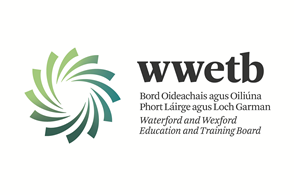 Applications are invited from suitably qualified persons for the following vacancy:ADULT LITERACY ORGANISER 1 YEAR FIXED-TERM CONTRACT COVERING A CAREER BREAK (JANUARY 2023 – JANUARY 2024)LOCATION: BUNCLODY FET CENTRE/NORTH WEXFORDAll appointments are to WWETB SchemeCompleted applications should be returned to arrive no later than 4:00pm on 23/01/2023 to vacancies@wwetb.ieShort Listing may apply.Canvassing by or on behalf of the candidate will automatically disqualify.Late applications will not be accepted.WWETB is an equal opportunities employer.